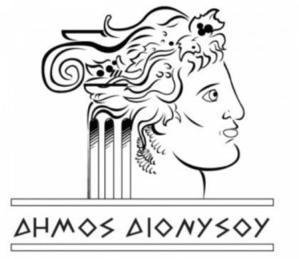 Έργο: “Αναθεώρηση Τροποποίηση ΓΠΣ Ροδόπολης”Παραδοτέο: Β Φάση – ΠρότασηΑνάδοχος: Ευμολπίδης ΙωάννηςΑρ. Σύμβασης: 9436/22-04-202028 Ιουλίου 2020